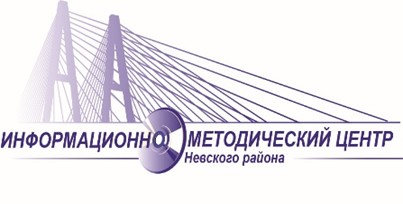 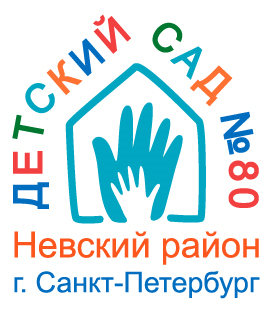 ПРОЕКТ «ОТВЕТСТВЕННОЕ РОДИТЕЛЬСТВО»В рамках реализации стратегической линии «Семья. Поддержка. Развитие»Программы развития системы образованияНевского района Санкт-Петербурга на 2020-2024 годыРАЙОННОЕУЧЕБНО – ПРАКТИЧЕСКОЕ ЗАНЯТИЕ - ТРЕНИНГ«ОСОБЕННЫМ ДЕТЯМ – ОСОБЫЙ ПОДХОД»«Сопровождение семей, воспитывающих ребенка с синдромом Дауна от рождения до 3-х лет»Цель: поделиться с участниками инструментарием терапевтического сопровождения семей с ребенком с синдромом Дауна. Дата: 22.03.2024 года, 09.30 – 12.40Модератор мероприятия – Нарышкина Елена Михайловна, ГБДОУ детский сад №80, старший воспитатель.  Место проведения: ГБДОУ детский сад №80 комбинированного вида Невского района Санкт-Петербурга (по адресу: проспект Обуховской обороны дом 110, корпус1, литер А)Категория участников: ОУ-флагманы, специалисты «Службы ранней помощи», воспитатели ясельных групп коррекционных садов, семьи, воспитывающие детей с синдромом Дауна от рождения до 3-х лет.Организаторы тренинга: ИМЦ Невского района, сетевые партнеры ГБДОУ №34, специалисты «Службы ранней помощи» ГБДОУ детский сад №80 Невского района Санкт-Петербурга.Формат: учебно – практическое занятие - тренинг; Форма одежды: свободная и удобная.Количество участников: максимально 15 участниковПродолжительность: 160 минут.ПРОГРАММА  УЧЕБНО – ПРАКТИЧЕСКОГО ЗАНЯТИЯ - ТРЕНИНГА9.30 - 10.00Регистрация участников. 10.00 - 10.05Приветственное слово. Открытие мероприятия.Цветкова Светлана Васильевна, ГБДОУ детский сад №80 Невского района Санкт - Петербурга, заведующий.Крипакова Татьяна Юрьевна, заместитель директора  по организационно - методической работе, ИМЦ Невского района Санкт-Петербурга10.05 - 10.20Знакомство с участниками и ведущими тренинга.Ведущие специалисты: Дудина Татьяна Николаевна – Заведующий структурного подразделения «Службы ранней помощи»Землянская Ирина Борисовна – инструктор по ФКМагомедова Эльмира Магомедовна – учитель – логопедМайдан Евгения Сергеевна- педагог - психолог10.20 - 10.40Презентация «Что должен знать специалист о ребенке с синдромом Дауна?» Дудина Татьяна Николаевна – Заведующий структурного подразделения «Службы ранней помощи»10.40-11.20Сопровождение двигательного развития ребенка с синдромом Дауна. Землянская Ирина Борисовна – инструктор по ФК11.20-11.35Кофе - Брейк11.35-12.05Содействие речевому развитию ребенка с синдромом ДаунаМагомедова Эльмира Магомедовна – учитель – логопед12.05-12.25Сопровождение игры ребенка с синдромом ДаунаМайдан Евгения Сергеевна- педагог - психолог12.25-12.40Рефлексия. Анкеты участников.